דמויות שליליות (שעה)שם הפעולה הקודמת- בין המציאות למרחב הווירטואלי | קשרים חברתיים ברשתות החברתיותשם הפעולה הבאה- דמויות מעוררות השראהמטרות החניכים יבינו את גודל ההשפעה שיש לרשתות החברתיות עליהם החניכיםות יתנסו בחשיבה משותפת על מהם דברים שליליים/חיוביים שמשפיעים באופן מיידי על ילדים ונוערהחניכיםות יספרו מה מהדברים ברשת מפריעים להם ופוגעים בהםמהלךמה נשמע? (5 דק')- נשחק את המשחק "פתקיות"  -כל אחד מקבל מדבקה על המצח עם שם של דמות מוכרת ובעזרת שאלות של כן ולא צריך להבין מי הדמות על ראשו. ונשתמש בדמויות חיוביות ושליליות מהחיים שלהם. דרך המשחק נחשוף אותם להבדלים בין דמות חיובית לדמות שלילית. מציאות שונה (15 דק')- ברשת אפשר להניח שלאחרים הכל טוב ורק אצלך משהו לא בסדר. התקווה 6 הוציאו שיר שמדבר על כך בדיוק שנקרא "יום יפה" (התקווה 6 - יום יפה? (קליפ רשמי)) המילים נמצאות בנספח ב'.נקרין / נחלק את מילות השיר ונשמיע אותו ברמקול. ניתן לחניכותים הזדמנות להבין לבד ונשאל אותם "איך השיר הזה קשור לחיים שלכםן?" המטרה העיקרית היא לגרום להםן להפעיל את הראש ולכוון אותם להבנה שהשיר מדבר על הרשתות החברתיות ומעביר ביקורת על ההשפעה שלהן עלינו. לאט לאט ביחד עם החניכותים נפרש את השיר ואת המשמעות של השורות החשובות (סומן בצהוב בנספח). איך נראית דמות שלילית? (10 דק') - נפזר ברחבי החלל (מומלץ בחצר או חוץ כלשהו) תמונות של אנשים "טובים" ואנשים "רעים" (נספח א'). כל חניכ.ה יקבל 2 צבעים של מדבקות למשל אדום וירוק. על כל חניכ.ה לסמן בעזרת המדבקה המתאימה מיהו איש רע ומיהו איש טוב. באופן מכוון התמונות חלקן סטיגמטיות מאוד וחלקן ללא שום "קשר" לפעילות. מטרת המתודה היא לגרום לחניכותים להעלות נורה אדומה ולשאול את עצמם.ן - " מה בכלל משפיע עליי ?" "מי החליט מיהו טוב ומיהו רע ?" .דיון (10-15 דק') א. מה הקשר בין השיר לתמונות והמדבקות שהדבקנו?ב. איך הרגשתם להחליט מיהו טוב ומיהו רע (כביכול) אחרי השיר שדיבר על השקר ברשת החברתית?ג. כמה דברים שאנחנו רואי משפיעים עלינו ?ד. איך אתם יכולים כקבוצה לדאוג לכך שהרשת פחות תשפיע עליכם? *מומלץ במהלך הדיון לדבר למשל על "טרנדים" בטיקטוק של דברים מסוכנים ולמה בכל זאת אנחנו עושים אותם וכדומהסיכום (5 דק') - איך הייתה לכם הפעילות? מה אתם לוקחים איתכםן הלאה?פינה אישית (5- 10 דק')- חניך מביא נושא מעולם התוכן שלו ומעביר פרזנטציה לקבוצה (אפשר גם להנחות דיון בקבוצה) במשך 5-10 דק'. לאחר סבב ראשון של הקבוצה, אפשר לתת נושא לפינה אישית- מוזיקה, סוגיות חברתיות, אקטואליה, וכו'ציוד:רמקולאת הנספחים מודפסיםסלוטייפמדבקות ב2 צבעיםעזריםנספח א'נספח ב':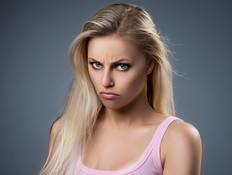 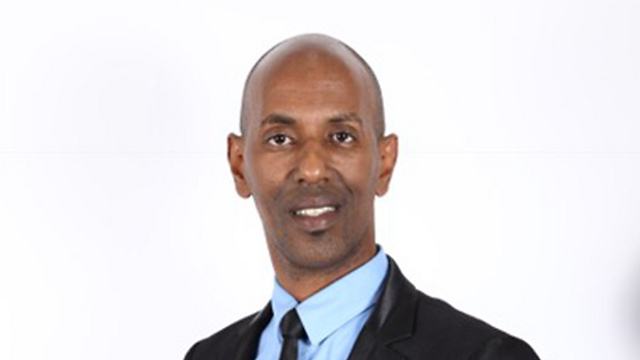 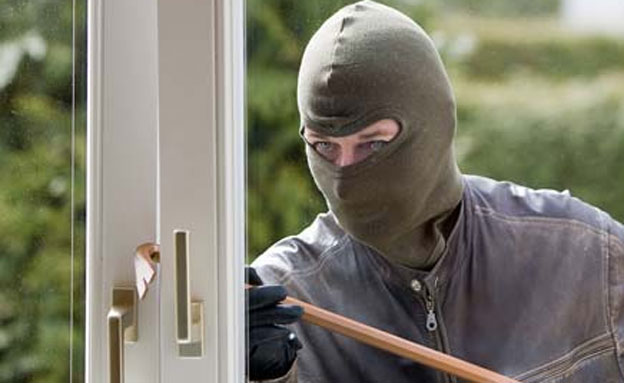 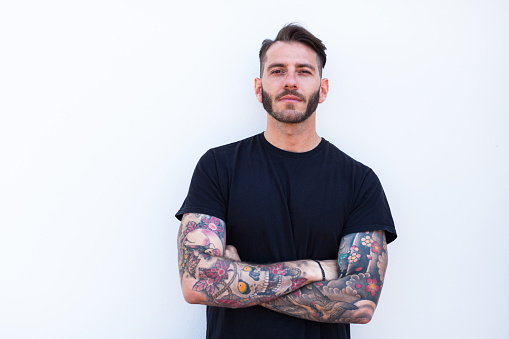 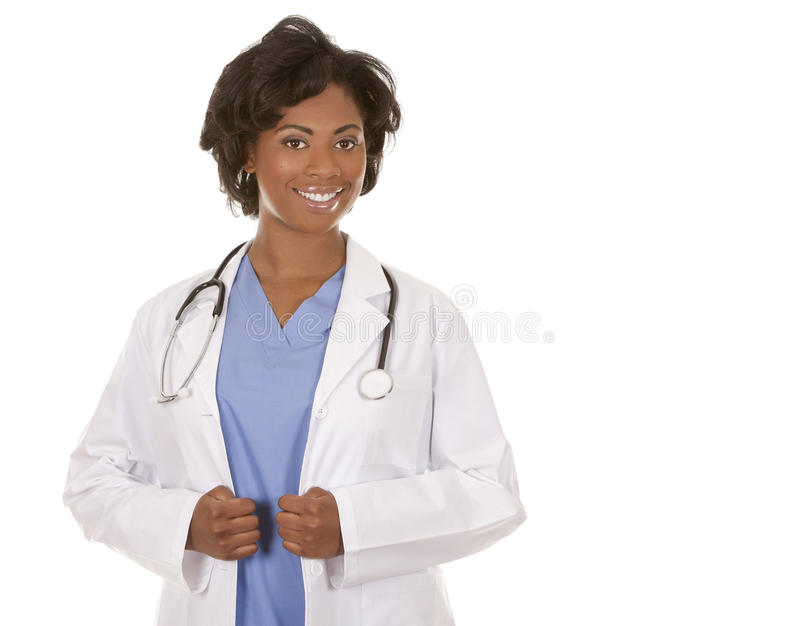 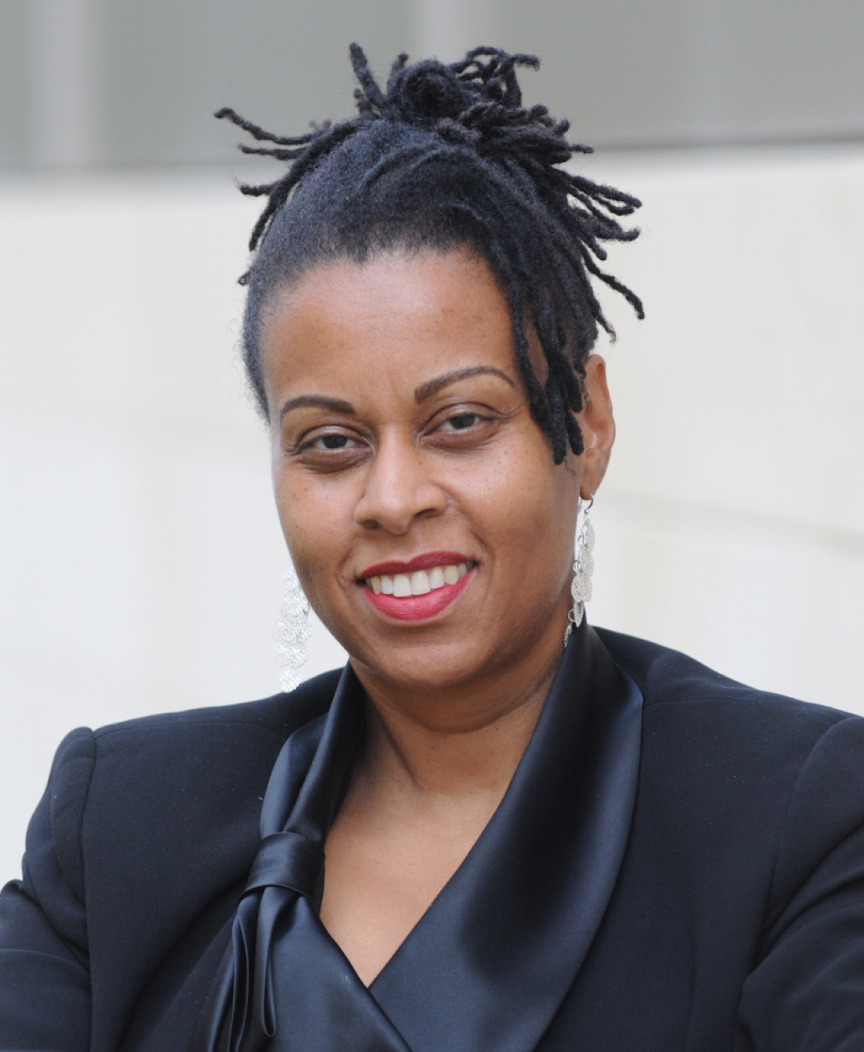 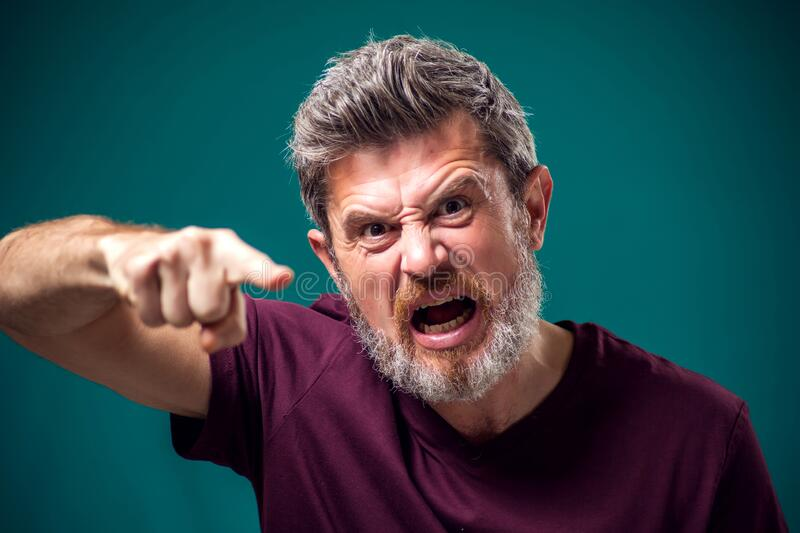 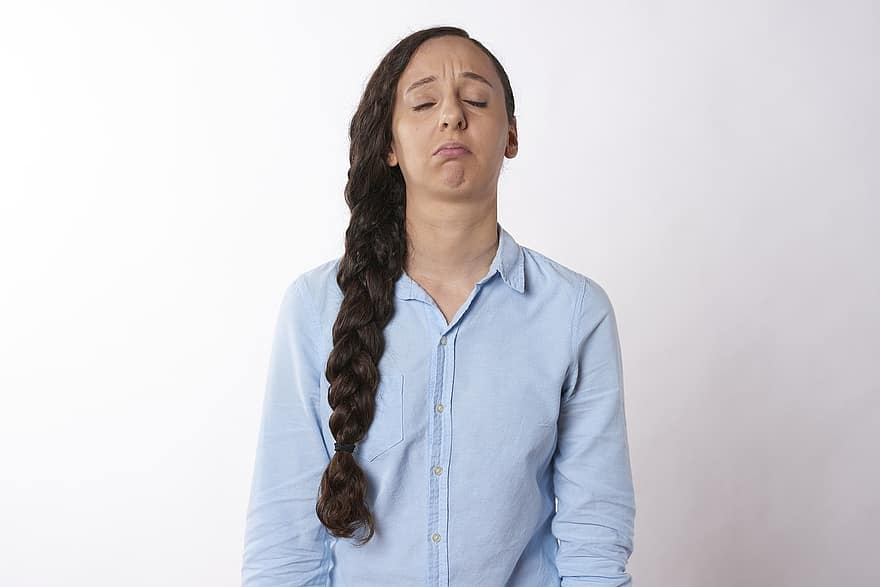 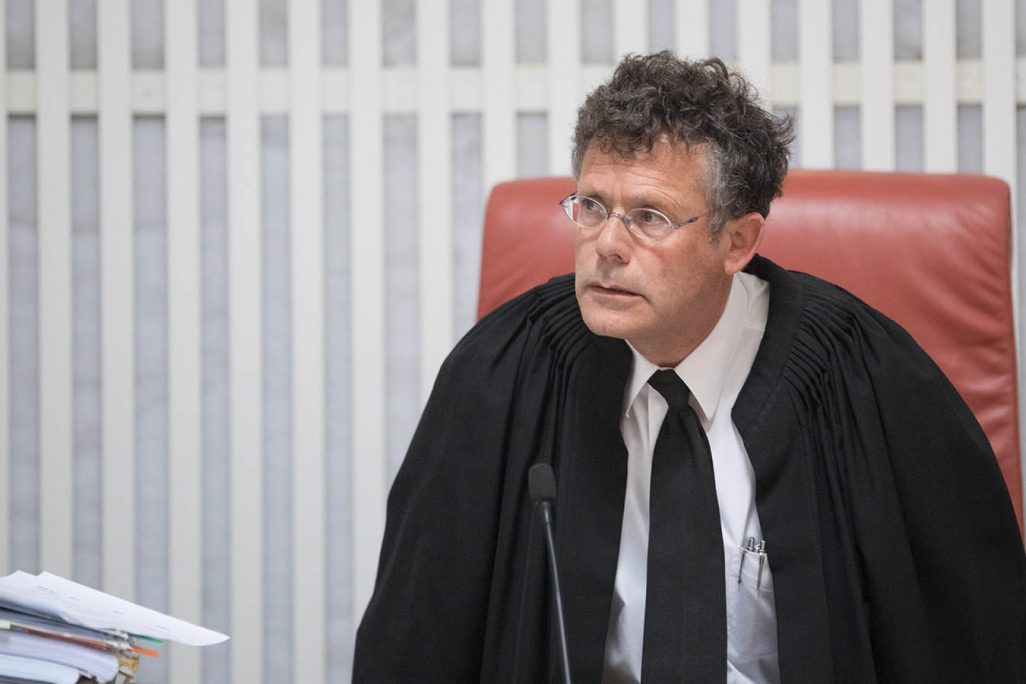 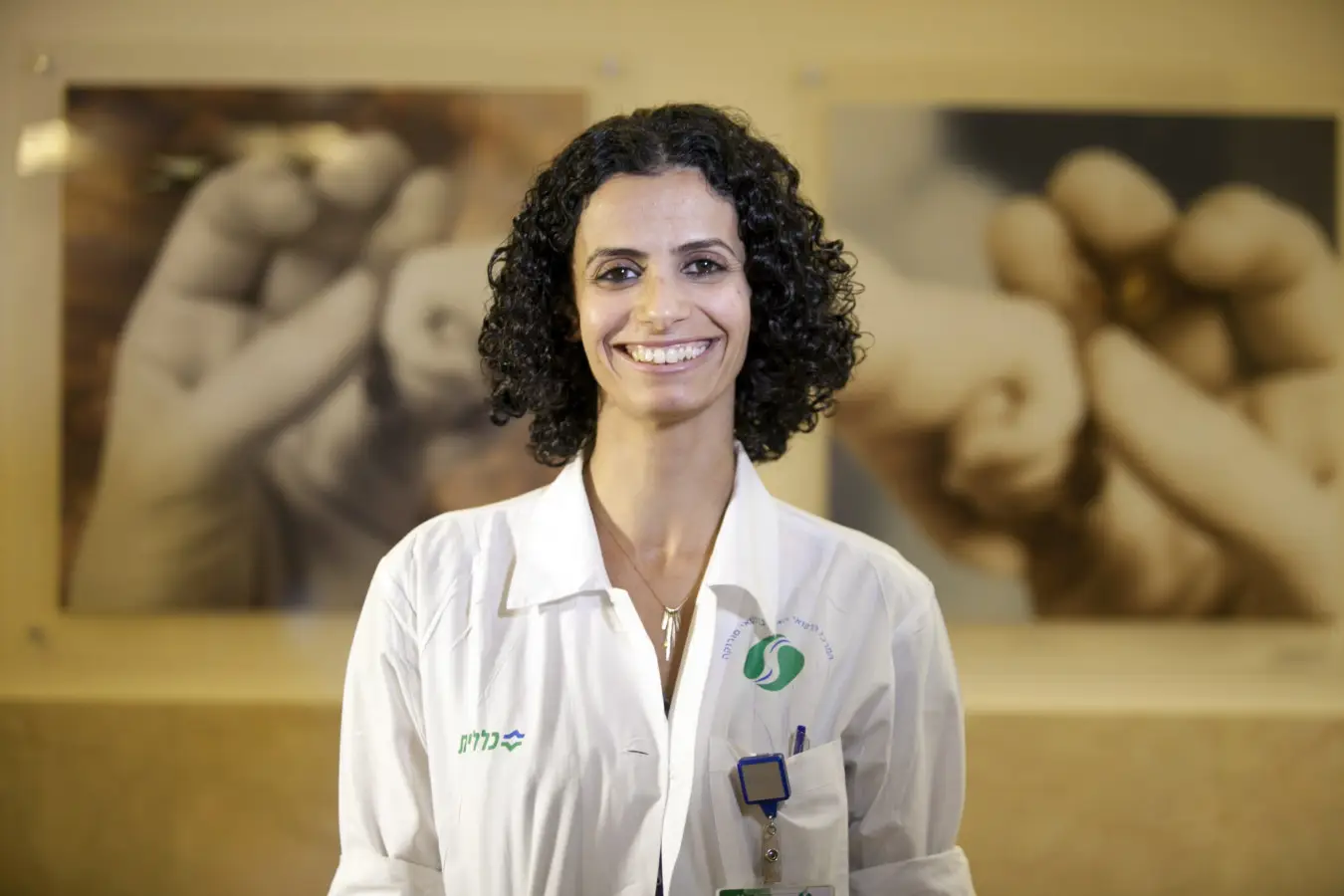 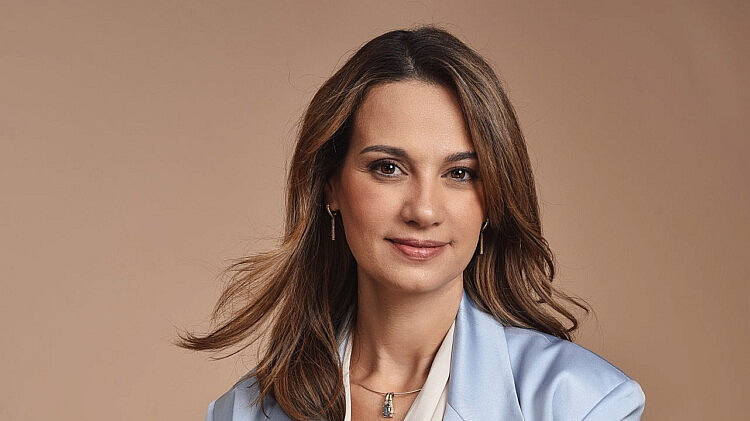 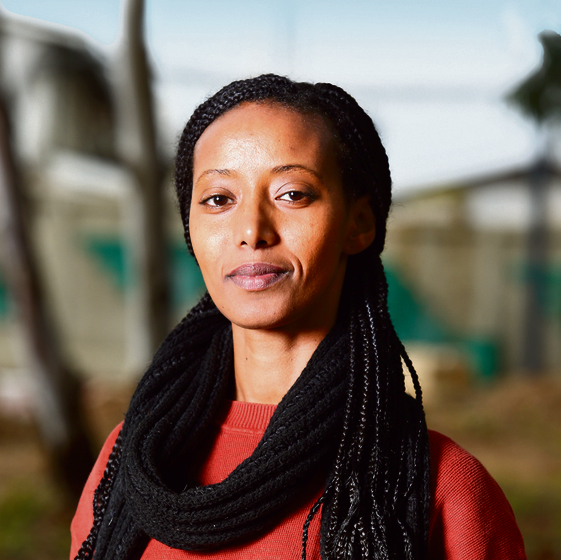 כולם עם הראש בטלפון יש מעלינו קשתעוד רגע מהמם לעדשה המטושטשתלרשת מהר לפני שמישהו יקדיםעם פילטר של ולנסיה לשקר קצת בצבעיםהיום המציאות זה רק עניין של זוויתיפו מצטלמת כמו ריביירה צרפתיתתמונה בגופיות להבליט יותר הרגשהחיים בתוך במשקפי שמשאיזה יום יפה יש לכולםאיזה יום יפה אצל כולםורק אצלי יורד גשם גשם גשםבכל מקום יורד גשם גשם גשםרוב היום שבר בענן שליואני נרטב לי בשקט, שקטאז תנו לי פוזה על החוף סוף! פוזה חוף נוףכמובן עם כוס שמפניה להגביר קצת את הבלוףוככה חוויה פשוטה הופכת אופרציהעשרים דקות לבחור חיוך מתאים (איזה באסה!)בשביל אושר מדומה שווה להתעכבאומרים שזה יביא לך עוקב ועוד עוקבבמציאות שכזו כל העצב נעלםאם תערוך נכון זה יראה מושלםאיזה יום יפה יש לכולםאיזה יום יפה אצל כולםורק אצלי יורד גשם גשם גשםבכל מקום יורד גשם גשם גשםרוב היום שבר בענן שליואני נרטב לי בשקט, שקטאיך זה שכולם חיים בתוך גן עדןואצלי יש נזילות מהתקרה על הבטןגשם גשם ורק אני נרטבחצי עולם שוכב על בטן גבאוי, יש כל כך הרבה תמונות באטמוספירהצריך ללמוד לצלם בשביל להתניע ת'קריירהבעולם בו האושר כל הזמן מוצג מולילמה יש תמיד ענן איתיאיזה יום יפה יש לכולםאיזה יום יפה יש לכולם!אז למה רק אצלי גשם גשם גשםבכל מקום יורד גשם גשם גשםרוב היום שבר בענן שליואני נרטב לי בשקר, שקרכולם עם הראש בטלפון